	ԱՐԵՎՄՏՅԱՆ ՈՒԿՐԱԻՆԱՅԻ ԱԶԳԱՅԻՆ  ՀԱՄԱԼՍԱՐԱՆԻ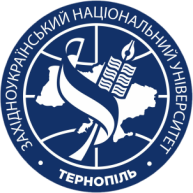 ԵՐԵՎԱՆԻ ԿՐԹԱԳԻՏԱԿԱՆ ԻՆՍՏԻՏՈՒՏԿՐԹԱԿԱՆ ՈՐԱԿԱՎՈՐՄԱՆ ԱՍՏԻՃԱՆ` «ՄԱԳԻՍՏՐՈՍ»ՄԱՍՆԱԳԻՏՈՒԹՅՈՒՆ՝ «ՀԱՇՎԱՌՈՒՄ ԵՎ ՀԱՐԿՈՒՄ»ԸՆԴՈՒՆԵԼՈՒԹՅԱՆ ՔՆՆՈՒԹՅԱՆ ՀԱՐՑԱՇԱՐ «ՀԱՇՎԱՌՈՒՄ ԵՎ ՀԱՐԿՈՒՄ»1. îÝïեսական Ñ³ßí³éÙ³Ý ÁÝ¹Ñ³Ýáõñ բÝáõÃ³·ÇñÁ, ï»ë³ÏÝ»ñÁ: 2. Ð³ßíապահական Ñ³ßí³éÙ³Ý ³é³ñÏ³Ý, Ýñ³ Ï³ñևáñ³·áõÛÝ ûբÛ»ÏïÝ»ñÁ:3. Ð³ßíապահական Ñ³ßí³éÙ³Ý Ù»Ãá¹Á, ï³ññ»ñÁ, ¹ñ³Ýó ÷áË³¹³ñÓ Ï³åÁ:4. Ð³ßíապահական Ñ³ßí»ÏßÇé, ¹ñ³ Ï³éáõóí³ÍùÁ, բáí³Ý¹³ÏáõÃÛáõÝÁ:5. ÐÐ ûñ»Ýսդրության համաձայն Ñ³Ù³Ó³ÛÝ` որոնք են Ñ³ñÏ³ÛÇÝ ³ñïáÝáõÃÛáõÝÝ»ñÁ:6. îÝï»ë³Ï³Ý ·áñÍ³éÝáõÃÛáõÝÝ»ñÇ Ñ»ïև³Ýùáí Ñ³ßí³å³Ñ³Ï³Ý Ñ³ßí»ÏßéáõÙ ï»ÕÇ áõÝ»óáÕ ÷á÷áËáõÃÛáõÝÝ»ñÇ ï»ë³ÏÝ»ñÁ, ¹ñ³Ýó բÝáõÃ³·ÇñÁ: 7.Ð³ßíապահական Ñ³ßÇíÝ»ñÇ Ï³éáõóí³ÍùÁ, բáí³Ý¹³ÏáõÃÛáõÝÁ: 8.ÎñÏÝ³ÏÇ ·ñ³ÝóÙ³Ý »Õ³Ý³ÏÇ ¿áõÃÛáõÝÝ áõ Ýß³Ý³ÏáõÃÛáõÝÁ: 9. ÐÐ ûñ»Ýսդրության Ñ³Ù³Ó³ÛÝ` áíù»ñ »Ý ß³ÑáõÃ³Ñ³ñÏ í×³ñáÕÝ»ñÁ, և áր հարկատուներն են  կատարում Շ³ÑáõÃ³Ñ³ñÏÇ կանխավճարներ:10. Հիմնական միջոցի վրա կատարված կապիտալ բնույթի ծախսերի և ամորտիզացիոն ժամկետի միջև փոխադարձ կապը: 11.Ð³ßíապահական Ñ³ßÇíÝ»ñÇ ¹³ë³Ï³ñ·áõÙÝ Áëï ïÝï»ë³Ï³Ý բáí³Ý¹³ÏáõÃÛ³Ý: 12.êÇÝÃ»ïÇÏ և ³Ý³ÉÇïÇÏ Ñ³ßí³éÙ³Ý բÝáõÃ³·ÇñÁ, ¹ñ³Ýó ÷áË³¹³ñÓ Ï³åÁ: 13. Հարկվող եկամուտը, թվարկել Ñ³Ù³Ë³éÝ »Ï³Ùïի տարրերÁ:14.Ð³ßíապահական ÷³ëï³ÃÕÃ»ñÇ բáí³Ý¹³ÏáõÃÛáõÝÁ, Ýß³Ý³ÏáõÃÛáõÝÁ և Ï³ñևáñ í³í»ñ³å³ÛÙ³ÝÝ»ñÁ: 15.Ð³ßíապահական  ÷³ëï³ÃÕÃ»ñÇ ¹³ë³Ï³ñ·áõÙÝ Áëï ï³ñբ»ñ Ñ³ïÏ³ÝÇßÝ»ñÇ: 16.¶áõÛù³·ñáõÙÁ, ¹ñ³ ³ÝóÏ³óáõÙÁ  և Ñ³ßí³éÙ³Ý Ù»ç ³ñ¹ÛáõÝùÝ»ñÇ ³ñï³óáÉÙ³Ý Ï³ñ·Á: 17.Î³ÉÏáõÉÛ³óÇ³Ý, áñå»ë ³ñï³¹ñáõÃÛ³Ý Í³Ëë»ñÇ ËÙբ³íáñÙ³Ý, Ýñ³Ýó ã³÷Ù³Ý և ÇÝùÝ³ñÅ»ùÇ áñáßÙ³Ý ÙÇçáó: 18. Թí³ñÏ»É Ñ³Ù³Ë³éÝ »Ï³ÙïÇց նվազեցվող »Ï³ÙáõïÝ»ñը: à±í ¿ Ñ³Ù³ñíáõÙ é»½Ç¹»Ýï:19.ÐÇÙÝ³Ï³Ý ÙÇçáóÝ»ñ, ¹ñ³Ýó ë³ÑÙ³ÝáõÙÁ, ×³Ý³ãáõÙÁ, ¹³ë³Ï³ñ·áõÙÁ և ·Ý³Ñ³ïáõÙÁ: 20. ÐÇÙÝ³Ï³Ý ÙÇçáóÝ»ñÇ Ó»éùբ»ñÙ³Ý և Ùáõïù³·ñÙ³Ý Ñ³ßí³éáõÙÁ: 21. ÐÇÙÝ³Ï³Ý ÙÇçáóÝ»ñÇ Ï³éáõóÙ³Ý (ëï»ÕÍÙ³Ý) Í³ËëáõÙÝ»ñÇ Ñ³ßí³éáõÙÁ: 22. ÐÇÙÝ³Ï³Ý ÙÇçáóÝ»ñÇ Ù³ßí³ÍùÇ Ñ³ßí³ñÏÙ³Ý Ï³ñ·Á, Ñ³ßí³éáõÙÁ: 23. ÐÇÙÝ³Ï³Ý ÙÇçáóÝ»ñÇ Ýáñá·áõÙÝ»ñÇ և ³ÛÉ Ñ»ï³·³ Í³ËëáõÙÝ»ñÇ Ñ³ßí³éáõÙÁ: 24. ÐÇÙÝ³Ï³Ý ÙÇçáóÝ»ñÇ ûï³ñÙ³Ý և ¹áõñë·ñÙ³Ý Ñ³ßí³éáõÙÁ: 25. ԱԱՀ-ով հարկվող գործարքները, հարկ վճարողները, հարկման կարգը, ժամկետները:26. ì³ñÓ³ïáõÇ Ùáï ÑÇÙÝ³Ï³Ý ÙÇçáóÝ»ñÇ ýÇÝ³Ýë³Ï³Ý í³ñÓ³Ï³ÉáõÃÛ³Ý Ñ³ßí³éáõÙÁ: 27. ì³ñÓ³Ï³ÉÇ Ùáï ÑÇÙÝ³Ï³Ý ÙÇçáóÝ»ñÇ ýÇÝ³Ýë³Ï³Ý í³ñÓ³Ï³ÉáõÃÛ³Ý Ñ³ßí³éáõÙÁ: 28. ÐÇÙÝ³Ï³Ý ÙÇçáóÝ»ñÇ ·áñÍ³éÝ³Ï³Ý í³ñÓ³Ï³ÉáõÃÛ³Ý Ñ³ßí³éáõÙÁ: 29. ÐÇÙÝ³Ï³Ý ÙÇçáóÝ»ñÇ ·áõÛù³·ñÙ³Ý ³ñ¹ÛáõÝùÝ»ñÇ Ñ³ßí³éáõÙÁ: 30. ÐÇÙÝ³Ï³Ý ÙÇçáóÝ»ñÇ í»ñ³·Ý³Ñ³ïÙ³Ý Ñ³ßí³éáõÙÁ: 31. Ü»ñ¹ñáõÙ³ÛÇÝ ·áõÛùÇ ë³ÑÙ³ÝáõÙÁ, ×³Ý³ãáõÙÁ և ëÏ½բÝ³Ï³Ý ã³÷áõÙÁ: 32. Շրջանառության Ñ³ñÏ վճարողները, հարկի դրույքաչափերը, վճարման կարգը, ժամկետները: 33.üÇÝ³Ýë³Ï³Ý ³ÏïÇíÝ»ñÇ ë³ÑÙ³ÝáõÙÁ, ¹³ë³Ï³ñ·áõÙÁ, ×³Ý³ãáõÙÁ  և ã³÷áõÙÁ: 34.Æñ³Ï³Ý ³ñÅ»ùáí` ß³ÑáõÛÃÇ /íÝ³ëÇ/ ÙÇçáóáí Ñ³ßí³éíáÕ ýÇÝ³Ýë³Ï³Ý ³ÏïÇíÝ»ñÇ Ñ³ßí³éáõÙÁ: 35.ì³×³éùÇ Ñ³Ù³ñ Ù³ïã»ÉÇ ýÇÝ³Ýë³Ï³Ý ³ÏïÇíÝ»ñÇ Ñ³ßí³éáõÙÁ: 36.îñí³Í ÷áË³ïíáõÃÛáõÝÝ»ñÇ Ñ³ßí³éáõÙÁ:37.üÇÝ³Ýë³Ï³Ý ³ÏïÇíÝ»ñÇ ³å³×³Ý³ãÙ³Ý և ûï³ñÙ³Ý Ñ³ßí³éáõÙÁ: 38.àã ÝÛáõÃ³Ï³Ý ³ÏïÇíÝ»ñÇ ë³ÑÙ³ÝáõÙÁ, ¹³ë³Ï³ñ·áõÙÁ, ·Ý³Ñ³ïáõÙÁ և ×³Ý³ãáõÙÁ: 39.àã ÝÛáõÃ³Ï³Ý ³ÏïÇíÝ»ñÇ Ó»éùբ»ñÙ³Ý, ³ÙáñïÇ½³óÇ³ÛÇ և ³ñÅ»½ñÏÙ³Ý Ñ³ßí³éáõÙÁ: 40. ÐáÕÇ Ñ³ñÏ հարկ վճարողները, հարկման բազան, Ñ³ñÏÇ դրույքաչափերը:41.àã ÝÛáõÃ³Ï³Ý ³ÏïÇíÝ»ñÇ ûï³ñÙ³Ý Ñ³ßí³éáõÙÁ: 42.ä³ß³ñÝ»ñÇ ë³ÑÙ³ÝáõÙÁ, ¹³ë³Ï³ñ·áõÙÁ և ·Ý³Ñ³ïáõÙÁ: 43.ÜÛáõÃ»ñÇ Ó»éùբ»ñÙ³Ý ÙáõïùÇ Ñ³ßí³éáõÙÁ: 44.ÜÛáõÃ»ñÇ ¹áõñë ·ñÙ³Ý  և û·ï³·áñÍÙ³Ý Ñ³ßí³éáõÙÁ: 45.ä³ß³ñÝ»ñÇ ·áõÛù³·ñÙ³Ý և Ñ³ßí»Ïßé³ÛÇÝ ³ñÅ»ùÇ ×ßïÙ³Ý Ñ³ßí³éáõÙÁ: 46.Դ̧ñ³Ù³ñÏÕ³ÛÇÝ ·áñÍ³éÝáõÃÛáõÝÝ»ñÇ Ñ³ßí³éáõÙÁ: 47.Ð³ßí³ñÏ³ÛÇÝ Ñ³ßíÇ Ñ»ï Ï³åí³Í ·áñÍ³éÝáõÃÛáõÝÝ»ñÇ Ñ³ßí³éáõÙÁ: 48.²ñï³ñÅáõÃ³ÛÇÝ Ñ³ßíÇ Ñ»ï Ï³åí³Í ·áñÍ³éÝáõÃÛáõÝÝ»ñÇ Ñ³ßí³éáõÙÁ: 49.Եկամտային հարկի հաշվարկման կարգը և հաշվառումը:50.Î³ÝáÝ³¹ñ³Ï³Ý Ï³åÇï³ÉÇ Ñ³ßí³éáõÙÁ: 51.üÇÝ³Ýë³Ï³Ý ³ñ¹ÛáõÝùÝ»ñÇ Ñ³ßí³éáõÙÁ: 52.üÇÝ³Ýë³Ï³Ý Ñ»ïև³ÝùÁ Óև³íáñáÕ »Ï³ÙáõïÝ»ñÇ և Í³Ëë»ñÇ ¹³ë³Ï³ñ·áõÙÁ: 53.Æñ³óáõÙÇó Ñ³ëáõÛÃÇ ë³ÑÙ³ÝáõÙÁ, ã³÷áõÙÁ և Ñ³ßí³éáõÙÁ: 54.Îáõï³Ïí³Í ß³ÑáõÛÃÇ Óև³íáñÙ³Ý և բ³ßËÙ³Ý Ñ³ßí³éáõÙÁ:55.Շ³Ñ³բ³ÅÇÝÝ»ñÇ ·Íáí å³ñï³íáñáõÃÛáõÝÝ»ñÇ Ñ³ßí³éáõÙÁ: 56.Շ³ÑáõÃ³Ñ³ñÏÇ Ñ³ßí³ñÏÙ³Ý Ï³ñ·Á և Ñ³ßí³éáõÙÁ:57.²²Ð – Ç Ñ³ßí³ñÏÙ³Ý Ï³ñ·Á և Ñ³ßí³éáõÙÁ: 58.ä³Ñáõëï³ÛÇÝ Ï³åÇï³ÉÇ Ñ³ßí³éáõÙÁ: 59.ºñÏ³ñ³Å³ÙÏ»ï բ³ÝÏ³ÛÇÝ í³ñÏ»ñÇ և ÷áË³éáõÃÛáõÝÝ»ñÇ Ñ³ßí³éáõÙÁ: 60. Ակցիզային Ñ³ñÏ վճարողները,  ակցիզային հարկով հարկվող գործարքները:  61.Î³ñ×³Å³ÙÏ»ï բ³ÝÏ³ÛÇÝ í³ñÏ»ñÇ Ñ³ßí³éáõÙÁ: 62.Î³ñ×³Å³ÙÏ»ï ÷áË³éáõÃÛáõÝÝ»ñÇ Ñ³ßí³éáõÙÁ: 63.¶ÝáõÙÝ»ñÇ ·Íáí Ïñ»¹Çïáñ³Ï³Ý å³ñïù»ñÇ Ñ³ßí³éáõÙÁ: 64,Բ́Ûáõç»Ç ·Íáí å³ñï³íáñáõÃÛáõÝÝ»ñÇ Ñ³ßí³éáõÙÁ: 65.²ßË³ï³í³ñÓÇ և ³ßË³ï³ÏÇóÝ»ñÇ ³ÛÉ Ï³ñ×³Å³ÙÏ»ï Ñ³ïáõóáõÙÝ»ñÇ ·Íáí å³ñï³íáñáõÃÛáõÝÝ»ñÇ Ñ³ßí³éáõÙÁ: 66.àõÕÕ³ÏÇ ³ñï³¹ñ³Ï³Ý Í³ËëáõÙÝ»ñÇ Ñ³ßí³éáõÙÁ: 67.Æñ³óÙ³Ý և í³ñã³Ï³Ý Í³Ëë»ñÇ Ñ³ßí³éáõÙÁ: 68. ²ÝáõÕÕ³ÏÇ ³ñï³¹ñ³Ï³Ý Í³ËëáõÙÝ»ñÇ Ñ³ßí³éÙ³Ý և բ³ßËÙ³Ý Ï³ñ·Á: 69.ä³ïñ³ëïÇ ³ñï³¹ñ³ÝùÇ ÃáÕ³ñÏÙ³Ý, ³é³ùÙ³Ý և Çñ³óÙ³Ý Ñ³ßí³éáõÙÁ: 70. Ընտանեկան ձեռնարկատիրություն, հաշվարկման կարգը, պայմանները:71. üÇÝ³Ýë³Ï³Ý Ñ³ßí»ïíáõÃÛáõÝÝ»ñÇ Ï³½ÙÁ և բáí³Ý¹³ÏáõÃÛáõÝÁ:  72.ì³×³éùÇ ·Íáí ¹»բÇïáñ³Ï³Ý å³ñïù»ñÇ Ñ³ßí³éáõÙÁ: 73. ԱԱՀ-ով հարկման օբեկտ չհամարվող գործարքները:74.²éÑ³ßÇí ïñí³Í ·áõÙ³ñÝ»ñÇ ·Íáí ¹»բÇïáñ³Ï³Ý å³ñïù»ñÇ Ñ³ßí³éáõÙÁ: 75. ԳáõÛù³Ñ³ñÏի հարկման բազան, հարկի հաշվարկման և վճարման ժամկետները:								Կազմեց՝ 		  Ա. Հակոբյան